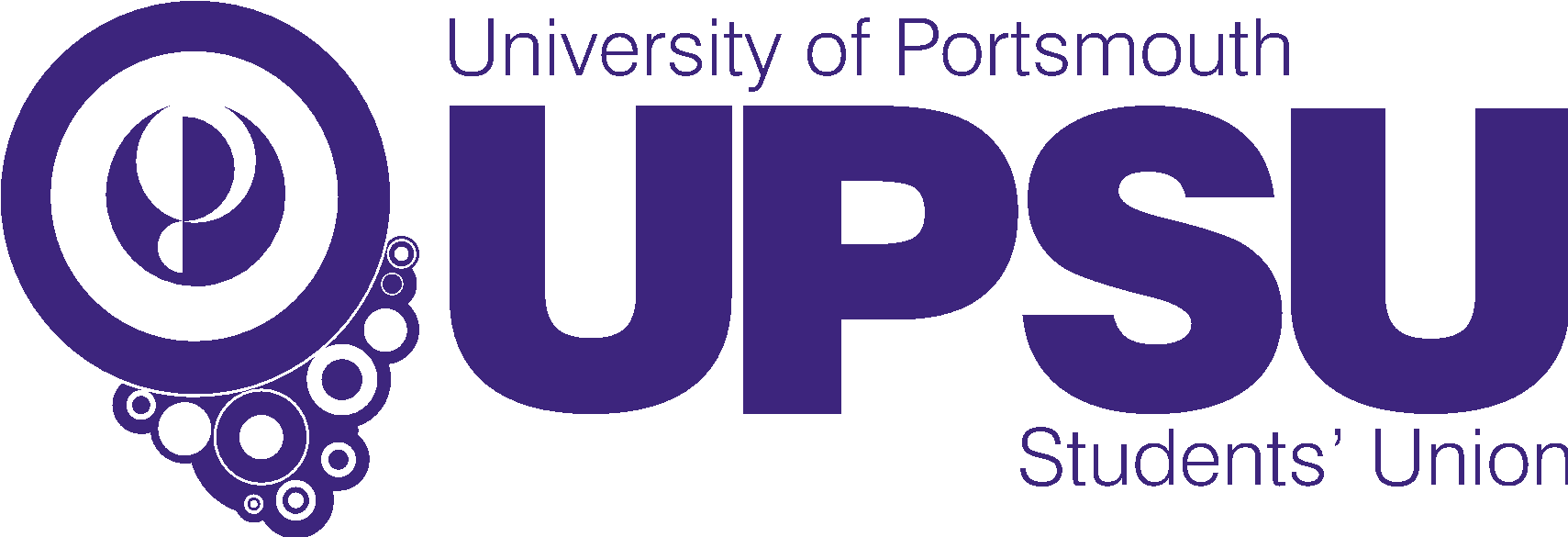 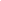 IntroductionWe have designed this application form to collect all the information we require to select candidates for interview.  Please do not send CVs, as they will not be considered.  Your data will be processed in line with our data protection policy which can be found on www.upsu.net.University Of Portsmouth InformationTo qualify for a student staff opportunity you must be a current student of the University of Portsmouth.  Please confirm the following information:Right to Work in the UKPlease confirm you are eligible to work in the UK:Employment & Volunteering HistoryPlease list below, details of recent relevant experience including employment, voluntary work, community activities, etc. (You may wish to attach a separate CV to the application form)Please use the below space to explain you have the relevant skills and experienceYou should try and answer as many questions as you can, and if possible, you should use an example for each, but don’t worry if you can’t answer every single one - you should still submit an application. You should think about roles/experience you’ve had: within the University such as Course Reps or roles you have taken in lectures/seminars; any employment or voluntary work; or community activities.To help you formulate your answers, you could use the STAR Method. You should also refer to the role description for full details. The Union is a MINDFUL EMPLOYER®					 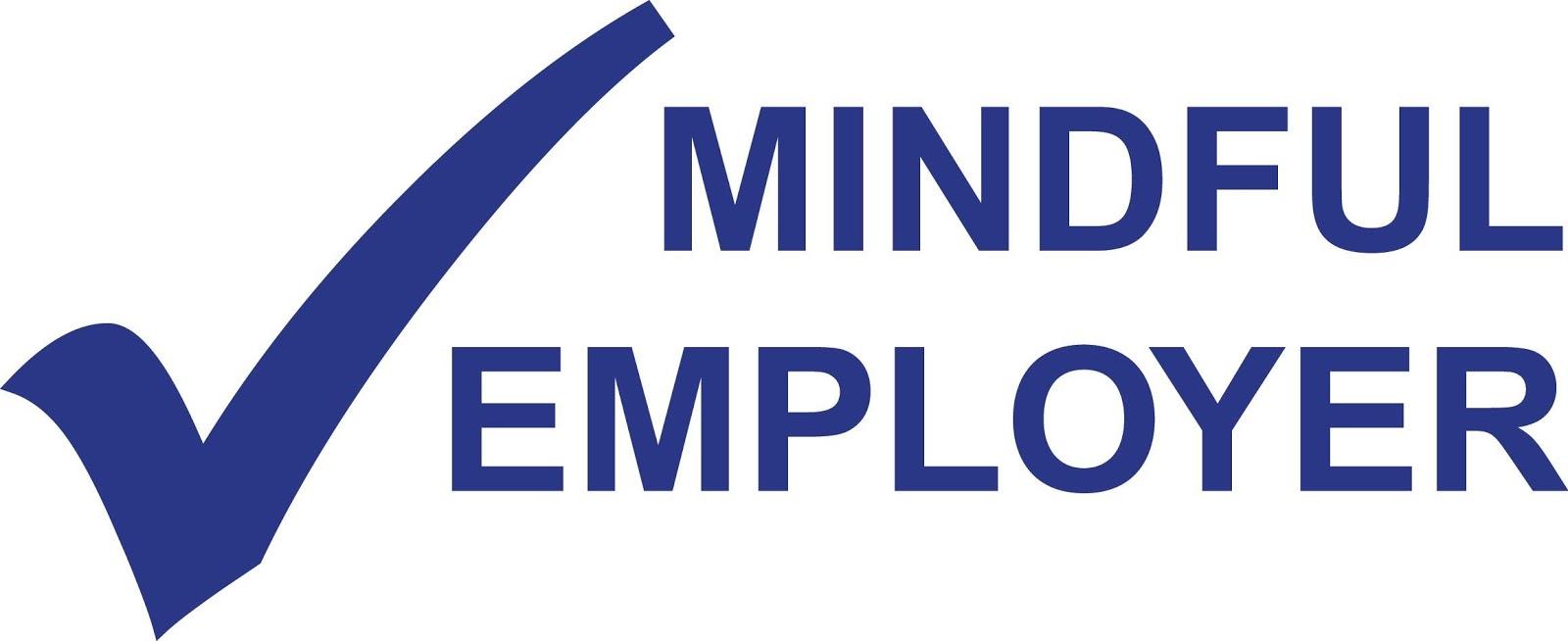 Developed, led and supported by employers, MINDFUL EMPLOYER® provides businesses and organisations with easier access to information and support for staff who experience stress, anxiety, depression or other mental health conditions.If you would like to speak to someone about Mindful Employer and any additional help and support you may require, please contact Central Administration on centraladmin@upsu.netTo ensure applications are judged on merit and to ensure the Union employs Equal Opportunities best practice, the following  sheet will be separated from your application.Trustee Declaration:Applicant Personal InformationTo ensure applications are judged on merit and to ensure the Union employs Equal Opportunities best practice, this sheet will be separated from your application.Your DetailsRight to Work in the UKPlease confirm you are eligible to work in the UK:DeclarationPlease confirm the following information: Equal Opportunities Monitoring FormTo ensure applications are judged on merit and to ensure the Union employs Equal Opportunities best practice, this sheet will not be linked to any information that can identify you and will be separated from your application and personal details form.Ethnic Origin:How would you classify your ethnic origin?Black British		Black African		Black Caribbean		Asian British		Asian Other		White			Other (please state) ………………………Disability:The Disability Discrimination Act 1995 defines disability as “A physical or mental impairment which has a substantial and long term adverse effect on a person’s ability to carry out normal day to day activities. The disability could be physical, sensory or mental and must be expected to last at least 12 months”Do you have a disability as defined by the Disability Discrimination Act?			YES/NODo you require any assistance to enable you to attend interview e.g. signing?		YES/NOIf yes, what type of assistance?……………………………………………………………………………………………………………………………………………………………………………………………………………………………………………………………………………………………………………………………………………….Disabled applicants are invited to contact us in confidence at any point during the recruitment process to discuss steps that could be taken to overcome operational difficulties presented by the job, or if any adjustments or support are required.Student Trustee Application Form - UPSU22140Please confirm that you are a current student of the University of Portsmouth:	Yes / No 	Student Number: Please give details of the Course are you currently studying:  Dates of Course:  _______________________ to _________________________ (expected graduation)Right to work in the UK:	     YES/NOVisa Restrictions (if applicable):  Dates (month & year)Job Title and EmployerDescription of DutiesReason for leavingWhy do you want the role?Knowledge and Experience - please describe how you have the relevant skills and experience for each sectionKnowledge and Experience - please describe how you have the relevant skills and experience for each sectionEvidence of successfully undertaking a leadership and/or governance role (this could be through work, personal life or voluntary experience)Knowledge/experience of HE, the Students’ Union Sector and the local community Understanding of issues affecting under-represented student groups (currently international, postgraduate, mature and part-time students)Evidence of successfully undertaking a leadership and/or governance role (this could be through work, personal life or voluntary experience)Skills and Abilities - please describe how you have the relevant skills and experience for each sectionSkills and Abilities - please describe how you have the relevant skills and experience for each sectionCommands confidence, with the skills to develop productive relationships with a range of stakeholdersSound judgement and ability to think collectively and strategically; ability to handle competing priorities and make informed decisionsHighly motivated, energetic and enthusiasticStrong communication skills, with the ability to relate to and communicate effectively with people at all levelsA resourceful individual who has credibility because of what you know and how you apply it, with good independent judgementWork Ethic & Values - please describe how you have the relevant skills and experience for each sectionWork Ethic & Values - please describe how you have the relevant skills and experience for each sectionAble and willing to devote the necessary time and effort to the roleA flexible and adaptable approach to delivering your role and responsibilities A commitment to supporting organisational development in a fast paced environmentEvidence of commitment to the Students’ Union and its purpose, vision and valuesAn excellent role model who promotes the highest standards of probity, integrity and honestyCompleting the declarationRead the automatic disqualification guidance to decide if you are disqualified Complete and sign this declaration to confirm that you are not disqualified. If one of the disqualification reasons does apply, you may be able to apply for a waiver from the Charity Commission which will allow you to act as a trustee. Please see link below for disqualification reasons:LINK TO DISQUALIFICATION REASONSDeclarationI declare that:I am over 18I understand that, as a Trustee of the University Portsmouth Students’ Union, I will be excluded from employment by the Union; therefore, if I am currently a staff member of the Union, I will have to resign my position upon taking office as a TrusteeI am not disqualified from acting as a trustee; andI will inform the trustees promptly if, after the date of this declaration, one or more of the disqualification reasons applies to me.Full Name:

Signature:							Date:

Charity Name and Number: University of Portsmouth Students’ Union, 1136115TitleFirst NamesSurnameAddress:Address:Address:Postcode:Postcode:Postcode:Email addressEmail addressEmail addressDaytime telephone numberDaytime telephone numberDaytime telephone numberEvening telephone numberEvening telephone numberEvening telephone numberNotice period required for current jobNotice period required for current jobNotice period required for current jobWhere did you see this post advertised?Where did you see this post advertised?Where did you see this post advertised?To enable us to conduct a fair and impartial recruitment & selection process, please state if you are related to, or have a close personal relationship with a current member of staff or member of the Board of Trustees at UPSU.  Providing this information will not affect your application in any way: (please state NONE if not applicable)To enable us to conduct a fair and impartial recruitment & selection process, please state if you are related to, or have a close personal relationship with a current member of staff or member of the Board of Trustees at UPSU.  Providing this information will not affect your application in any way: (please state NONE if not applicable)To enable us to conduct a fair and impartial recruitment & selection process, please state if you are related to, or have a close personal relationship with a current member of staff or member of the Board of Trustees at UPSU.  Providing this information will not affect your application in any way: (please state NONE if not applicable)DeclarationI declare that the details contained in this application are correct to the best of my knowledge and in particular that I have not omitted any material facts that have a bearing on my application.Signed 									Dated:  D D/M M/Y YDeclarationI declare that the details contained in this application are correct to the best of my knowledge and in particular that I have not omitted any material facts that have a bearing on my application.Signed 									Dated:  D D/M M/Y YDeclarationI declare that the details contained in this application are correct to the best of my knowledge and in particular that I have not omitted any material facts that have a bearing on my application.Signed 									Dated:  D D/M M/Y YRight to work in the UK:	YES/NOVisa Restrictions (if applicable):  ______________________________________________________ Have you ever been convicted of a criminal offence?       	YES/NOIf yes, please give details (except for convictions regarded as spent under the Rehabilitation of Offenders Act 1974): 